（様式第２号）第　号年　月　日　三重県知事　　　　　　　様所在地名称代表者職・氏名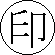 （認定）技能評価実施計画書　　　　年度における（認定）技能評価を下記のとおり実施しますので、三重県技能評価認定要綱第５第１項(第９)の規定に基づき提出します。記１　実施職種及び等級の区分並びに参加予定者数２　試験問題（所要時間、正解及び採点要領を含む。）３　実施日時及び場所４　合格証書交付日等